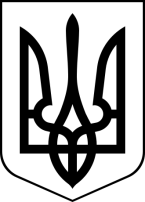 БРОСКІВСЬКИЙ ЗАКЛАД  ЗАГАЛЬНОЇ СЕРЕДНЬОЇ ОСВІТИСАФ'ЯНІВСЬКОЇ СІЛЬСЬКОЇ РАДИІЗМАЇЛЬСЬКОГО РАЙОНУ ОДЕСЬКОЇ ОБЛАСТІ                                            НАКАЗ№ 22/О                                                                                                     28.01.2022Про підсумки проведення тижня історії       Згідно з річним планом роботи закладу, з метою активізації творчої та пізнавальної діяльності учнів, формування в них сталого інтересу до вивчення і дослідження історичних питань, створення для учнів сприятливих умов і надання їм можливості презентувати здобуті знання у нестандартних формах роботи, реалізації виховного потенціалу предметів у Бросківському закладі з 17.01 по 21.01.2022 р. проводився тиждень історії.        Вчителями історії Лепською Н.І., Тарахтієнко А.М., були розроблені заходи до відзначення Дня Соборності України. Класні керівники 1-11 класів провели бесіди та виховні години присвячені Дню Соборності. Учні 1-4 класів приймали участь у конкурсі малюнків «Україна очима дітей». Діти 5-11 класів виконували завдання історично-патріотичного фото-квесту; складали слово «Україна» з підручних засобів, робили «Коло єднання», створювали фото-колажі видатних українців та міст України, мальовничих місць рідного села, видатних діячів.       Учні 10 класу з класним керівником, вчителем історії Тарахтієнко Альоною Миколаївною підготували та провели для молодших школярів захід - «До вас завітали історики». Вони розповіли історію виникнення Дня Соборності України, демонструючи історичні карти, портрети президентів УНР та ЗУНР.       Вчитель  історії Лепська Н.І. провела усний журнал “Подорож у минуле” та історичну гру “Аукціон знань” в 6-7 класах.До Дня вшанування пам’яті учасників бойових дій на території інших держав була проведена  година пам’яті «Була така війна» для учнів 10-11 класів.    Під час проведення тижня було оформлено виставку «Найважливіші  сторінки історії»,  бібліотекар шкільної бібліотеки зробила добірку літератури «Історія України у творах українських письменників».Виходячи з вищесказаного,НАКАЗУЮ:       1. Визнати проведення тижня історії на достатньому  рівні.       2.Лепській Н.І., Тарахтієнко А.М. -  вчителям історії:       2.1 Систематично проводити позаурочну роботу з учнями, що потребують покращення рівня знань з історії       2.2. Нагородити грамотами шкільного рівня переможців в конкурсах Тижня історії.       3. Контроль за виконанням даного наказу покласти на заступника директора з навчально-виховної роботи Лепську Н.І.Директор                                                                        Алла ВОДЗЯНОВСЬКА                                                         З наказом ознайомлені:Лепська Н.І.Тарахтієнко А.М.